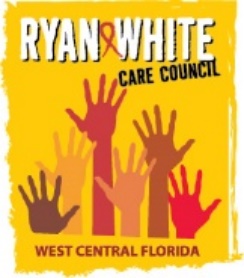 WEST CENTRAL FLORIDA RYAN WHITE CARE COUNCILTHE CHILDREN’S BOARD OF HILLSBOROUGH COUNTYWEDNESDAY, FEBRUARY 7, 20241:30 P.M. – 3:30 P.M.MINUTESAttendanceALT= Alternate present 	EX = ExcusedI, Chair E.S. Myles, do certify that these minutes have been approved by me and the members of the Care Council on this day, February 7, 2024.E.S. Myles, Chair: ________________________________________________CALL TO ORDERThe meeting of the Ryan White Care Council was called to order by E.S. Myles, Chair, at 1:32 p.m.ROLL CALL AND INTRODUCTIONSSee attached attendance list. As an icebreaker, Myles asked members to share what they were excited about for the New Year. CHANGES TO AGENDAThere were no changes to the agenda.MOMENT OF SILENCEMyles led everyone through a moment of silence in honor of those lost, those who are coming to terms with their diagnosis, and those yet to be diagnosed.ADOPTION OF MINUTESThe minutes from December 6, 2023 were approved (M: Cronyn, S: Washington) (14 yes, 0 no, 0 abstain).CHAIR/VICE CHAIR’S REPORTChair, E.S. Myles, reported that his organization, We Are the Change, Inc., would be holding a day of giving in Tampa later in February. He also reported that the Hillsborough Planning Committee was working towards establishing an official Black Pride Event. He stated that he would share more information as it became available. RECIPIENT’S REPORTPart A Recipient staff, Aubrey Arnold, reported that the recipient had received a partial award for the upcoming grant year of $3,196,341. He stated that they expected to receive the full award in April or May and expected it to be comparable or a small increase in funding from the previous year. The EHE program also received a partial award of $913,428.The Board of County Commissioners approved 11 contracts for renewal from the RFA at their meeting in January and are expected to approve 8 new contracts at their meeting on February 21st. After an extended review process and a lot of work from the recipient staff the contracts should all be executed by the start of the grant year on March 1st. Following up on the previous reports on the OAHS contract in Hernando County, Aubrey reported that the existing provider in that area had agreed to extend their contract for at least one more year. He reported that an oral health provider in Pasco and Hernando Counties still had not been found. Part A staff had discussed the possibility of combining the funding for the two counties for one provider. The Resource Prioritization and Allocations Recommendations Committee would review this possibility at their meeting in February. Aubrey reminded providers of several important dates for the close of the grant year. Claims would need to be submitted by March 15th and the end of year closing documents were due on March 29th. A reminder was also given for the Ryan White Conference in Washington D.C. on August 20th through the 23rd and the HRSA site visit which is scheduled for June 2024. Aubrey mentioned that there may be a change to the dates of that visit but Part A has not received confirmation. Finally, Part A announced there would be two new providers for Medical Case Management and OAHS in both Pinellas and Hillsborough Counties. LEAD AGENCY REPORTFor the Part B Lead Agency report, Joshua Cardwell reported the Pinellas County Health Department had issued all contracts renewed and they were just waiting on execution. He also reported that the Lead Agency would be having a site visit from the HIV/AIDS Section of the Florida Department of Health from February 19th to the 22nd. Joshua also reported that Part B staff are continuing the contract monitoring process and expected to completed by the end of April. He also stated that they were working on budgets with the current contracts renewed for at least one year. He concluded with stating there had been no updates from the State regarding the adoption of the statewide fiduciary agent model.HOUSING OPPORTUNITIES FOR PEOPLE WITH HIV/AIDS (HOPWA) REPORTAnne Cronyn, City of Tampa, shared that first quarter of the HOPWA fiscal year had passed. Staff are working on reprogramming unspent funds from the previous fiscal year into this year’s contracts. She stated that they are seeing money spent at most subrecipients. Staff are having trouble with fair market rent and going over that value for clients means being able to serve less clients in the area while also going above the normal amount of work per client. Anne also stated that the City of Tampa Homeless Outreach program was closely following the case at the US Supreme Court that would essentially criminalize homelessness and a similar bill that was recently proposed within the state legislature. Anne also stated that the City of Tampa had opened a very limited rental assistance program for residents within the city limits of Tampa. This program includes security deposits for those approved. Clients must be residents of the City of Tampa and coverage is available for those within 140% of the area median income. It is open on Tuesdays and Thursdays at 9:00 AM on tampa.gov. CARE COUNCIL PLANNING SUPPORT (PCS) STAFF REPORTPlanning Council Support Staff, Abigail Dees, updated that Planning Council Support Staff, Katie Scussel had her baby at the end of January. Abigail reminded everyone that she is out on maternity leave and if they needed anything pertaining to the Care Council to contact Abigail. Abigail also reminded Care Council members that they could submit mileage reimbursement requests if they are a person living with HIV that would not otherwise receive reimbursement from another agency. She stated that those requests were due for this grant year at the end of February. COMMITTEE/WORKGROUP REPORTSA. Planning and Evaluation Committee (P&E) – Nolan Finn, Co-ChairIntegrated Plan MonitoringMembers discussed the Integrated Plan and reviewed the monitoring tool used to track progress on strategies and goals. Nolan Finn reminded members that the plan was reviewed twice per year and the committee would likely review it again before the HRSA site visit in June. Members discussed changes to contract language for providers that would ensure that their employment and recruitment reflected the populations they served. They also discussed that the Integrated Plan did not just measure Care Council related activities. Members were encouraged to share any activities in the area that they were aware of that would fit the goals of the Plan. Members also discussed the goals associated with social media posts aimed for younger audiences. Multiple members shared that they knew of grants in the area that would fit this goal and agreed to share that information with Planning Council Support Staff. Lisa Nugent asked if this plan would be a primary focus of the HRSA visit in June. Aubrey Arnold confirmed that since this is a combined Ryan White and EHE Plan it would most likely not be a point of discussion in the site visit. B. Resource Prioritization and Allocation Recommendations Committee (RPARC) – Nolan Finn, ChairRPARC did not meet in January. Their next meeting will be on February 8, 2024. They will be reviewing expense reports from Part A and the Lead Agency. .C. Membership and Community Outreach – Abigail Dees, StaffMembership and Community Outreach did not meet in January. The next meeting will be on February 19, 2024. They will be voting on new member applications.D. Health Services Advisory Committee – Nicole Kish, Co-ChairThe Health Services Advisory Committee met on January 18, 2024 and discussed adding erectile dysfunction medications to the Part A formulary. Members decided to wait to vote on this issue until they had received confirmation in writing from the HRSA project officer that this was allowable. Aubrey Arnold stated that they had received this and would make it available for their next meeting.  The next meeting will be on March 21, 2024.E. Women, Infants, Children, Youth and Families (WICY&F) Work Group – Abigail Dees, StaffThe Women, Infants, Children, Youth, and Families Work Group met on January 25, 2024 via Zoom. Members discussed the Fall event and the feedback from clients in attendance. The next WICY&F meeting will be on March 28, 2024 on Zoom.COMMUNTIY INPUTKevin Williams spoke to inform everyone that the Tampa Care Clinic’s longstanding case manager Mary Jones would be retiring. Her last day was today. Members shared their thanks to Mary for her dedication to the community and wished her well for the future. Nolan asked those in attendance from Metro Inclusive Health to confirm their changes in clinic locations throughout the area. Chris Gudis from Metro stated that the organization had seen a need for smaller, more community-based clinic locations and moved to a more decentralized model of care. He stated that there were now 8 clinics throughout Hillsborough and Pinellas County. Bernard Washington asked if appointments were available throughout the week at all locations. Members discussed the logistics of each office and these changes. Planning Council Support Staff, Abigail Dees, stated that she would update the Care Council website to include these location changes so if any clients needed a list of all locations they could be directed there. Chris concluded by stating that if anyone had questions about the location changes or services they could contact E.S. Myles.PREVENTION ACTIVITIES/ QUALITY MANAGEMENTDecember 2023 System-Wide Performance MeasuresQuality Management Consultant David Cavalleri presented the December 2023 System-Wide Performance Measures. These measures were a combination of Part A and Part B clients. David stated that overall these numbers seem like they are positive, but they should be higher than what is seen in the report. He reported that for most measures if one provider is taken out of the calculations the outcomes improve dramatically. He concludes that the measures that are being reported are a result of a data entry issue, not an issue with services being provided. Bernard Washington stated that he believes this data entry issue could be solved if there was more training available for providers. David agreed that he has seen improvements as a result of training in the past and it should be a priority for the future.2022-2023 Assessment of the Administrative MechanismDavid discussed the 2022-2023 Assessment of the Administrative Mechanism. He stated that it was on the agenda as a informational item and wanted to make sure that all members knew that it was completed and available. PUBLIC POLICY REPORTThere was no public policy report.ANNOUNCEMENTSMyles stated that there would be the Annual Mr. and Mrs. PrEP4Life Pageant on February 11th at Southern Nights. He stated that testing would be available at this event.Myles also stated that there would be a candlelight vigil held at the Sanderlin Center in St Pete that evening for National Black HIV/AIDS Awareness Day. The following evening there would be a town hall held at the Enoch Davis Center. Anne Cronyn shared that the Tampa Hillsborough Homeless Initiative was holding the Homeless Point in Time count on February 22nd and they were looking for volunteers. This event is  required for the continuum of care and volunteers could sign up at thhi.org. Teriko Perkins shared that he is no longer with Midway Specialty Care Clinic. He now works for Prevention813 a new service provider in the area. He stated that they have an outreach office in Temple Terrance and a medical office in South Tampa.Myles shared that there would be a memorial service for a local advocate Desiree Demornay at MCC on Monday February 6, 2024 for those who would like to attend.  ADJOURNMENTWith no further business before the Care Council, the meeting was adjourned at  3:08 p.m. Note:   A recording of the meeting is available by requestFor further details about this Care Council meeting, please visit thecarecouncil.org to access meeting minutes and handouts. LIST OF HANDOUTS AND ATTACHMENTSMeeting Agenda – February 2024Meeting Minutes – December 20232022-2026 Tampa St Petersburg Integrated Plan Monitoring 2022-2023 Part A Assessment of the Administrative MechanismQuarterly 2023 System Wide HAB Performance MeasuresFebruary Meeting CalendarWEBSITES CITEDNoneCare Council MembersAttendance(Myles) Edward Myles (Chair)In-personRachel Brown (Vice-Chair)Lillie BrutonVirtualJoel CarrierIn-personAnne CronynIn-personJ Carl DevineIn-personNolan FinnIn-personAshley HillNataliya JohnsonIn-personRiley JohnsonAngela KelloggALTNicole KishKamaria Laffrey Jeffrey LluberesIn-personBernice McCoyIn-personMarylin MeridaIn-personAntonio MilesVirtualKim MolnarIn-personTeriko PerkinsVirtualAnthony TrunzoIn-personPeggy WallaceIn-personBernard WashingtonIn-personAssociate MembersAttendanceChris GudisIn-personRecipient StaffAttendanceAubrey ArnoldIn-personDorinda Creighton-SethMaria Teresa (MT) JaureguizarLead Agency StaffAttendanceJoshua CardwellIn-personNicole HoustonHealth Council StaffAttendanceAbigail DeesIn-personLisa NugentIn-personKatie ScusselRegular GuestsAttendanceDavid Cavalleri VirtualEmily HughartVirtualElizabeth RuggGuestsAttendanceHolly BeaverVirtualSheryl HoolsemaVirtualAllyson JonesIn-personCandace LewisIn-personMike NeugesVirtualIndira PalominoIn-personMichael RuppalVirtual